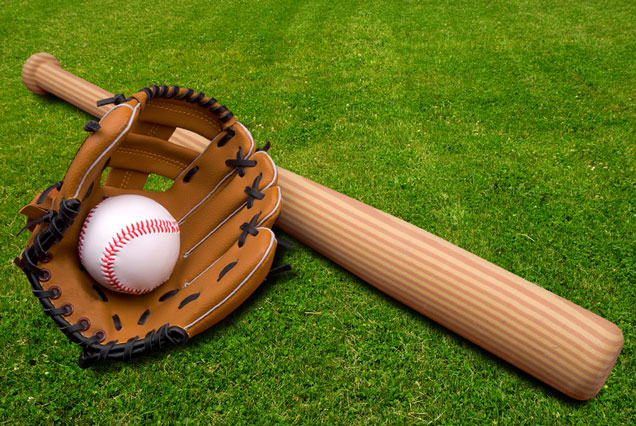 *Millinocket Little League will hold registration on Tuesday March 26, 2019 from 6 to 7:30 pm@ Schenck High School. Registration fee is $30.00.  Please bring a copy of the child’s Birth Certificate.  *Millinocket Little League will hold registration on Wednesday March 27, 2019 from 6 to 7:00 pm @ Granite Street School. Registration fee is $30.00.  Please bring a copy of the child’s Birth Certificate.***A fee of $5.00 will be added for late registrationsAny questions please call Joe Clark @ 447-1158 or Dave Michaud @ 723-1516